Н А К А З24.07.2017									№ 156Про прийом – передачу справ в Харківській загальноосвітнійшколі - ступенів № 48 Харківської міської радиХарківської областіЗ метою забезпечення контролю за збереженням і порядком ведення документації в Харківській загальноосвітній школі - ступенів № 48 Харківської міської ради Харківської області, у зв’язку зі звільненням з посади директора школи Федяя С.О. НАКАЗУЮ: 1. Створити комісію для приймання-передавання справ у Харківській загальноосвітній школі - ступенів № 48 Харківської міської ради Харківської області у складі:голова комісії – 	Нижник Олександр Степанович, начальник Управління;                    члени комісії: –	Шевченко Людмила Федорівна, бухгалтер централізованої бухгалтерії.2. Провести приймання-передавання справ членами комісії  24.07.2017, склавши відповідний акт.3. Заступнику директора Харківської загальноосвітньої школи - ступенів 
№ 48 Харківської міської ради Харківської області Проскурі Н.Є. створити необхідні умови для роботи комісії.4. Відповідальність за збереження документів та комунального майна покласти на Проскуру Н.Є., виконуючого обов’язки директора Харківської загальноосвітньої школи - ступенів № 48 Харківської міської ради Харківської області з 25.07.2017.5. Контроль за виконанням данного наказу залишаю за собою.Начальник Управління	 освіти						О.С. НижникОригінал підписаноЗ наказом ознайомлені:        Проскура Н.В.          Шевченко Л.Ф.Гудова В.В., 725-27-97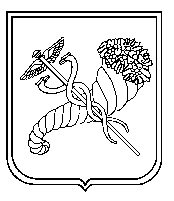 